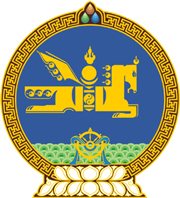 МОНГОЛ  УЛСЫН  ХУУЛЬ2017 оны 02 сарын 02 өдөр				                       Төрийн ордон, Улаанбаатар хотМОНГОЛ УЛСЫН ЗАСГИЙН ГАЗРЫНТУХАЙ ХУУЛЬД ӨӨРЧЛӨЛТОРУУЛАХ ТУХАЙ1 дүгээр зүйл.Монгол Улсын Засгийн газрын тухай хуулийн 11 дүгээр зүйлийн 4 дэх хэсгийн “Байгалийн аюул гамшиг,” гэснийг “Гамшиг болон аюул,” гэж, 13 дугаар зүйлийн 7 дахь хэсгийн “Гамшгийн аюулаас урьдчилан сэргийлэх, аврах, хор уршгийг арилгах, хойшлуулшгүй сэргээн босгох” гэснийг “Гамшгаас хамгаалах үйл ажиллагааг хэрэгжүүлэх” гэж тус тус өөрчилсүгэй.2 дугаар зүйл.Монгол Улсын Засгийн газрын тухай хуулийн 20 дугаар зүйлийн 5 дахь хэсгийн 1 дэх заалтын “, урьдчилан сэргийлэх” гэснийг хассугай.3 дугаар зүйл.Энэ хуулийг Гамшгаас хамгаалах тухай хууль /Шинэчилсэн найруулга/ хүчин төгөлдөр болсон өдрөөс эхлэн дагаж мөрдөнө.МОНГОЛ УЛСЫН ИХ ХУРЛЫН ДАРГА 					М.ЭНХБОЛД 